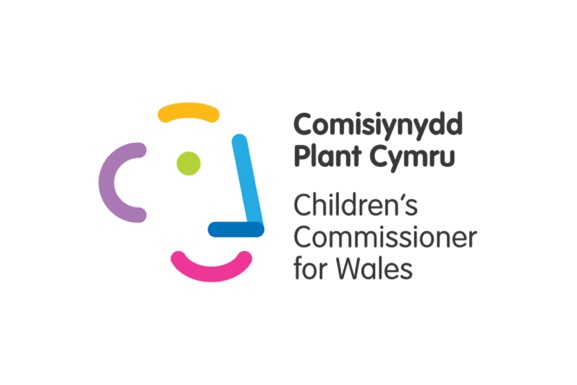 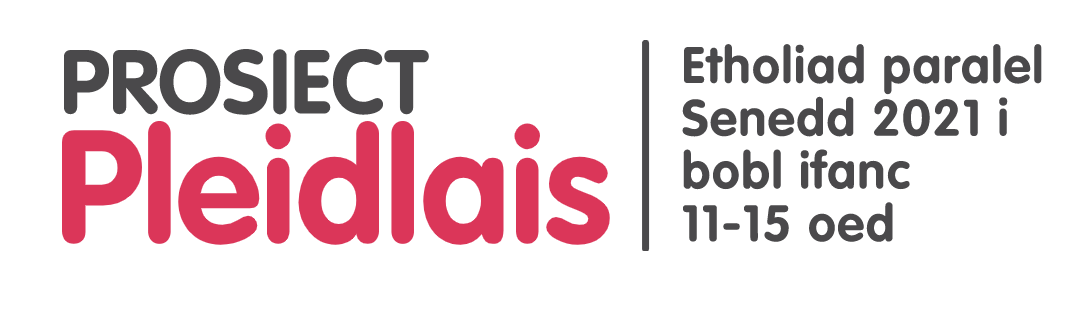 Diolch i'r ysgolion canlynol am dreialu y cynlluniau gwers yma a rhoi adborth i ni:- Ysgol Dwr-y-Felin- Ysgol Pentrehafod- Ysgol David Hughes- Ysgol PlasmawrA diolch i'r ysgolion canlynol am gynnig cyngor i ni:- Ysgol Heronsbridge- Ysgol Bryn Castell- Ysgol Dyffryn OgwenCysylltiadau â’r CwricwlwmY Pedwar Dibendysgwyr uchelgeisiol, galluog sydd yn:gosod safonau uchel iddynt eu hunain ac yn chwilio am heriau ac yn eu mwynhaudatblygu corff o wybodaeth ac yn meddu ar y sgiliau angenrheidiol i gysylltu â’r wybodaeth honno a’i chymhwyso mewn gwahanol gyd-destunauymholgar ac yn mwynhau datrys problemaugallu cyfathrebu’n effeithiol mewn gwahanol ffurfiau a lleoliadau, gan ddefnyddio’r Gymraeg a’r Saesneggallu esbonio’r syniadau a’r cysyniadau maen nhw’n dysgu amdanyntdefnyddio technolegau digidol yn greadigol i gyfathrebu, canfod a dadansoddi gwybodaethgwneud gwaith ymchwil a gwerthuso’u canfyddiadau’n feirniadol dinasyddion egwyddorol, gwybodus sydd yn:canfod, gwerthuso a defnyddio tystiolaeth wrth lunio barnymgysylltu â materion cyfoes ar sail eu gwybodaeth a’u gwerthoedddeall ac ymarfer eu hawliau a’u cyfrifoldebau dynol a democrataidddeall ac ystyried effaith eu gweithredoedd wrth wneud dewisiadau a gweithreduwybodus am eu diwylliant, eu cymuned, eu cymdeithas a’r byd, nawr ac yn y gorffennolparchu anghenion a hawliau pobl eraill, fel aelod o gymdeithas amrywioldangos eu hymrwymiad i gynaliadwyedd y blanedunigolion iach, hyderus sydd yn:meddu ar werthoedd diogel ac yn sefydlu eu credoau ysbrydol ac egwyddorolmeithrin eu llesiant meddyliol ac emosiynol trwy ddatblygu hyder, gwydnwch ac empathiffurfio perthnasoedd cadarnhaol wedi’u seilio ar ymddiriedaeth a pharch o’r ddeutugallu wynebu a goresgyn hermeddu ar sgiliau a gwybodaeth i reoli bywyd pob dydd mor annibynnol â phosibMeysydd Dysgu a PhrofiadDyniaethau Mae ymholi, archwilio ac ymchwilio yn ennyn chwilfrydedd ynghylch y byd, ei orffennol, ei bresennol a’i ddyfodol.Mae digwyddiadau a phrofiadau dynol yn gymhleth, ac yn cael eu canfod, eu dehongli a’u cynrychioli mewn gwahanol ffyrdd. Mae cymdeithasau dynol yn gymhleth ac yn amrywiol, ac yn cael eu ffurfio gan weithredoedd a chredoau dynol. Mae dinasyddion gwybodus, hunanymwybodol yn ymgysylltu â’r heriau a’r cyfleoedd mae’r ddynoliaeth yn eu hwynebu, ac yn gallu gweithredu’n bwyllog ac yn egwyddorol.Iechyd a Llesiant Mae’r penderfyniadau a wnawn yn effeithio ar ansawdd ein bywydau ni a bywydau pobl eraill. Mae sut rydym ni’n ymgysylltu â dylanwadau cymdeithasol yn dylanwadu ar pwy ydym ac yn effeithio ar ein hiechyd a’n llesiant. Iaith, Llythrennedd a Chyfathrebu Mae mynegi ein hunain trwy ieithoedd yn allweddol er mwyn cyfathrebu.Cynllun GwersiGwers 1Amcanion y wers:1) Bydd y myfyrwyr yn gwybod bod eu hysgol yn cymryd rhan yn y Prosiect Pleidlais, etholiad Senedd paralel a luniwyd ar gyfer pobl ifanc 11-15 oed. 
Os ydych chi’n gwneud hyn gyda dosbarth lle bydd rhai pobl yn cael eu pen-blwydd yn 16 ar 6 Mai 2021 neu cyn hynny, gwnewch yn siŵr bod ganddyn nhw fanylion ynghylch ble gallan nhw gofrestru i bleidleisio - https://www.gov.uk/register-to-vote 2) Bydd y myfyrwyr yn gallu cysylltu elfennau o’u bywydau eu hunain â gwleidyddiaeth3) Bydd y myfyrwyr yn gwybod bod Cymru’n creu ei chyfreithiau ei hun mewn rhai meysydd, a bod hynny ar wahân i wledydd eraill y DU.4) Bydd y myfyrwyr yn deall mwy am bleidleisio a pham mae’n bwysigNodyn i athrawon: canllaw yw’r amseriadau yn y cynllun gwers yma. Efallai byddwch chi am ganiatáu mwy neu lai o amser i’r myfyrwyr ar gyfer pob gweithgaredd, yn dibynnu ar anghenion y grŵp. Gwers 2Amcanion y wers:Bydd y myfyrwyr yn dysgu mwy am etholiadau a’r SeneddBydd y myfyrwyr yn gwybod beth yw eu hetholaeth, eu rhanbarth, pwy yw eu cynrychiolwyr ar hyn o bryd a beth maen nhw’n gwneudBydd y myfyrwyr yn deall beth mae aelod o’r Senedd yn gwneud, a pham bydden nhw’n cysylltu ag ASBydd y myfyrwyr yn deall beth yw plaid a beth maen nhw’n gwneudNodyn i athrawon: canllaw yw’r amseriadau yn y cynllun gwers yma. Efallai byddwch chi am ganiatáu mwy neu lai o amser i’r myfyrwyr ar gyfer pob gweithgaredd, yn dibynnu ar anghenion y grŵp. Gweithgaredd Senedd Fach Gwers 3 Os ydych chi wedi cofrestru i'r Prosiect Pleidlais (www.prosiectpleidlais.cymru) byddwch chi'n derbyn ebost pan mae Gwers 3 ar gael.Bydd y wers yma yn helpu pobl ifanc i ystyried maniffestos pleidiau gwleidyddol. Bydd y wers yma ar gael ar ôl i'r maniffestos cael eu cyhoeddi gan bleidiau. Deilliant dysguGweithgaredd Gwybodaeth ychwanegolBydd y myfyrwyr yn gwybod bod eu hysgol yn cymryd rhan yn y Prosiect Pleidlais, etholiad Senedd paralel a luniwyd ar gyfer pobl ifanc.  Esboniwch y bydd pleidlais fawr o’r enw etholiad ym mis Mai 2021 yng Nghymru. Bydd pawb sy’n 16 oed a throsodd yn gallu pleidleisio, a bydd yn penderfynu pwy sy’n rhedeg Cymru yn ystod y 5 mlynedd nesaf, hyd at 2026.Bydd yr etholiad yn penderfynu pa wleidyddion sy’n dod yn Aelodau o’r Senedd ac yn gwneud penderfyniadau ar gyfer pobl yng Nghymru. Esboniwch y bydd eich ysgol yn cymryd rhan yn y Prosiect Pleidlais, etholiad paralel i’r Senedd a luniwyd ar gyfer pobl ifanc 11-15 oed. Bydd eu pleidleisiau’n cael eu cyfrif gyda phleidleisiau’r holl bobl ifanc eraill sy’n cymryd rhan ledled Cymru, fel bod set o ganlyniadau sy’n dangos pwy byddai pobl ifanc o dan 16 wedi pleidleisio drostyn nhw, petaen nhw’n gallu pleidleisio.Fydd y bleidlais hon ddim yn cyfri tuag at yr etholiad go iawn, ond rydyn ni’n gobeithio y bydd yn eich helpu chi i ddysgu am y broses, fel bod chi’n gwybod mwy am sut mae’n gweithio pan fyddwch chi’n ddigon hen i bleidleisio. Trwy gymryd rhan yn y Prosiect Pleidlais, bydd y myfyrwyr yn dysgu mwy am y Senedd, pam mae etholiadau’n bwysig, a byddan nhw’n cael cyfle i bleidleisio eu hunain yn yr etholiad paralel i bobl ifanc. (5 munud)Os ydych chi’n gwneud hyn gyda dosbarth lle bydd rhai pobl yn cael eu pen-blwydd yn 16 ar neu cyn 6 Mai 2021, gofalwch fod ganddyn nhw fanylion ynghylch ble gallan nhw gofrestru i bleidleisio - https://www.gov.uk/register-to-voteBydd y myfyrwyr yn gallu cysylltu elfennau o’u bywydau eu hunain ag etholiadauBydd y myfyrwyr yn gwybod bod Cymru’n creu ei chyfreithiau ei hun mewn rhai meysydd, a bod hynny ar wahân i weddill y Deyrnas UnedigGofynnwch i’r myfyrwyr ydyn nhw’n teimlo bod etholiadau’n effeithio arnyn nhw. Gallech chi wneud pleidlais dwylo i fyny/dwylo lawr neu drafodaeth dosbarth.Dywedwch wrthyn nhw y bydd y gweithgaredd nesaf yn eu helpu i feddwl am eu bywydau beunyddiol a’r materion sy’n bwysig iddyn nhw.Opsiwn 1: Llinell amser ddyddiolGofynnwch i’r myfyrwyr lunio llinell amser ar gyfer eu diwrnod nodweddiadol. Gofynnwch iddyn nhw gynnwys cynifer o fanylion â phosib, e.e. sut maen nhw’n teithio, ble maen nhw’n mynd, beth maen nhw’n ei wneud yno, pwy maen nhw’n cwrdd â nhw. Gallech chi ofyn iddyn nhw feddwl yn fras am beth maen nhw’n ei wneud bob awr o’r dydd, fel canllaw. Pwrpas y gweithgaredd yw bod y myfyrwyr yn ystyried sut mae penderfyniadau mae’r Senedd yn gwneud yn effeithio arnyn nhw. (10 munud)NEUOpsiwn 2: Trafodaeth i’r dosbarthGallech chi gyflwyno pwnc i’r dosbarth, un mae’n debygol y bydd gan bobl wahanol safbwyntiau arno, a chynnal trafodaeth agored. Mae rhai enghreifftiau isod: Dylai addysg fod yn orfodol nes eich bod chi’n 18 oedDylai trafnidiaeth gyhoeddus fod ar gael am ddim i bawbDylai tref neu ddinas newydd gael ei hadeiladu ar eich man gwyrdd lleol (gallech chi ddefnyddio enghraifft yn eich cymuned, e.e. Penrhyn Gŵyr, Coedwig Dyfi)Dylai holl glybiau chwaraeon Cymru gael eu cau er mwyn arbed arian(10 munud)NesafAr ôl i’r myfyrwyr wneud un o’r gweithgareddau hyn, ewch ymlaen i’r sleid nesaf. Mae’n cynnwys enghreifftiau o rai o’r meysydd mae’r Senedd yn eu rheoli, e.e. beth rydych chi’n ei ddysgu yn yr ysgol – nid eich ysgol chi yn unig sy’n penderfynu ar hynny. Mae rhaid i ysgolion ddilyn cyfreithiau sy’n cael eu creu gan wleidyddion. Mae’n cynnwys enghreifftiau a fydd o bosib wedi cael eu trafod yn yr ymarferiad diwethaf. Gofynnwch i’r myfyrwyr feddwl am y gweithgaredd diwethaf eto, ac ystyried ydyn nhw’n teimlo bod etholiadau’n cael effaith ar eu bywydau beunyddiol a’r pethau sy’n bwysig iddyn nhw. Gallech chi ofyn iddyn nhw godi llaw eto i ddangos eu hateb, a gweld ydy eu barn wedi newid. (5 munud) Efallai bydd gan y myfyrwyr gwestiynau ynghylch pa bethau mae Senedd y Deyrnas Unedig yn San Steffan yn eu rheoli. Pethau yw’r rhain fel mewnfudo, Brexit, y lluoedd arfog a nawdd cymdeithasol (budd-daliadau). Gêm:  Senedd Cymru neu Senedd San Steffan?Esboniwch wrth y myfyrwyr fod rhai o’r cyfreithiau sy’n effeithio ar bobl yng Nghymru yn cael eu llunio gan wleidyddion yn Senedd Cymru, ym Mae Caerdydd, neu y Welsh Parliament (sy’n golygu’r un peth). Mae rhai cyfreithiau sy’n cael eu creu gan wleidyddion yn Llundain, yn Senedd San Steffan, hefyd yn effeithio arnon ni yng Nghymru, yn ogystal â gweddill y Deyrnas Unedig. Dywedwch wrth y myfyrwyr y byddwch chi’n chwarae gêm o’r enw ‘Senedd Cymru neu Senedd San Steffan’. Bydd gennych chi ffeithiau ar y sleid powerpoint sy’n sôn am y naill a’r llall – byddan nhw’n gorfod dweud ydyn nhw’n meddwl bod y ffeithiau’n cyfeirio at Senedd Cymru neu at San Steffan.Gofynnwch y cwestiynau sydd wedi’u nodi ar bob sleid. Mae’r atebion yn y nodiadau i’r sleidiau. Adeilad pa senedd sy’n casglu dŵr glaw i fflysho’r toiledau ac yn llosgi deunydd wedi’i ailgylchu i’w wresogi? (Senedd Cymru)Aelodau pa senedd sy’n penderfynu pwy sy’n gallu cael prydau ysgol am ddim yng Nghymru? (Senedd Cymru)Aelodau pa senedd sy’n penderfynu ar gyfyngiadau’r Coronafeirws yng Nghymru? (Senedd Cymru)Aelodau pa senedd sy’n effeithio ar sut mae ysbytai’n cael eu rheoli yng Nghymru, a sut rydych chi’n cael help gyda’ch iechyd meddwl? (Senedd Cymru)Pa senedd ceisiodd Guto Ffowc ei chwythu i fyny ar 5 Tachwedd 1605? (Senedd San Steffan)Aelodau pa senedd sy’n penderfynu a ddylai plant yng  Nghymru sefyll arholiadau TGAU a lefel A, ac sy’n gyfrifol am unrhyw reolau mae rhaid i ysgolion ac ymgeiswyr annibynnol eu dilyn? (Senedd Cymru)Aelodau pa senedd oedd y cyntaf i gyflwyno’r tâl o 5c am fagiau plastig? (Senedd Cymru)Aelodau pa senedd sy’n penderfynu ble mae aelodau o’r lluoedd arfog yng Nghymru yn mynd a beth maen nhw’n ei wneud? (Senedd San Steffan)Aelodau pa senedd sy’n effeithio ar faint o arian sydd gan eich cyngor i’w wario ar glybiau ieuenctid? (Senedd Cymru)Aelodau pa senedd sy’n penderfynu faint mae pobl ifanc Cymru yn talu wrth fynd i’r brifysgol? (Senedd Cymru)Aelodau pa senedd sy’n gallu creu rheolau ar gyfer cwmnïau cyfryngau cymdeithasol, i gadw pobl ifanc yn ddiogel ar-lein? (Senedd San Steffan)Mae 100 set o risiau, mwy na 1,000 o ystafelloedd a thair milltir o goridorau yn y senedd hon. P’un yw hi? (Senedd San Steffan)Nawr bod y myfyrwyr yn gwybod bod gwahanol benderfyniadau’n cael eu gwneud gan wleidyddion mewn dwy senedd wahanol, sut mae hynny’n gwneud iddyn nhw deimlo? Ydych chi’n gwybod pa benderfyniadau sy’n cael eu gwneud gan eich cynghorau lleol (e.e. CBS Rhondda Cynon Taf neu CBS Conwy)? Enghreifftiau posib fyddai:Pryd dylai biniau gael eu casgluAtgyweirio ffyrddSut mae eich parc lleol yn derbyn gofalCadw llwybrau lleol yn daclus(15 munud) Gallech chi hwyluso’r gweithgaredd yma ar ffurf cwis, lle mae’r myfyrwyr yn nodi eu hatebion ar bapur ac rydych chi’n mynd trwyddyn nhw ar y diwedd. Fel arall, gallech chi ofyn i’r myfyrwyr ddangos eu hatebion ar gyfer pob cwestiwn, a datgelu’r ateb cywir wrth fynd, er enghraifftDal bwrdd gwyn neu ddarn o bapur â’r gair Senedd/San Steffan arno i fyny‘Dangos’ eu hateb, e.e. dwylo ar eu pen ar gyfer y Senedd a dwylo yn yr awyr ar gyfer San Steffan. Wrth ateb y cwestiynau procio ar ddiwedd y gweithgaredd, gallech chi ddefnyddio’r Mentimeter / Padlet neu osod y cwestiynau fel tasg ysgrifenedig. Bydd y myfyrwyr yn deall mwy am etholiadau a pham maen nhw’n bwysigEsboniwch wrth y myfyrwyr fod pobl yng Nghymru, bob 5 mlynedd, yn pleidleisio mewn etholiad i ddewis eu Haelod nesaf o’r Senedd o restr o bobl yn eu hardal leol. Aelodau’r Senedd sy’n gyfrifol am greu a newid cyfreithiau sy’n effeithio ar bobl yng Nghymru. Mae gwahanol aelodau o’r Senedd eisiau pethau gwahanol, ac maen nhw i gyd yn pleidleisio yn y Senedd ar y cyfreithiau maen nhw eisiau.  Dywedwch wrth y myfyrwyr eich bod chi’n mynd i ddangos iddyn nhw sut mae pobl yn defnyddio’u pleidlais mewn etholiad i wneud newidiadau maen nhw eisiau eu gweld yn y wlad. Gofynnwch am dri gwirfoddolwr i weithredu fel ymgeiswyr. Esboniwch eu bod nhw eisiau bod yn Aelodau o’r Senedd, a bydd aelodau eraill y dosbarth yn pleidleisio i benderfynu p’un ohonyn nhw fydd yn ennill. Esboniwch mai un o’r prif faterion mae’r Senedd eisiau penderfynu arno yw faint o’r gloch mae’r ysgol yn cychwyn ac yn gorffen. Gofynnwch i’r tri myfyriwr faint o’r gloch maen nhw eisiau i’r ysgol gychwyn a gorffen. Dyma’r newid byddan nhw’n brwydro drosto os byddan nhw’n cael eu hethol i’r Senedd. Ysgrifennwch eu hatebion ar y bwrdd. Rhaid i’r atebion fod yn wahanol i’w gilydd. Nawr gofynnwch i’r dosbarth pa un o’r tri bydden nhw eisiau dewis i’w cynrychioli nhw yn y Senedd? Trefnwch bleidlais yn y dosbarth i ddewis enillydd.Esboniwch y bydd yr enillydd yn awr yn sefyll o blaid yr opsiwn yna yn y Senedd, fydd yn golygu ei fod yn fwy tebygol bydd y gyfraith yn cael ei newid yn y ffordd yna.Gofynnwch i’r myfyrwyr ystyried sut gallai eu pleidlais mewn etholiad effeithio ar sut mae cyfreithiau’n cael eu creu.(10 Munud)Efallai byddwch chi am gyflwyno pleidiau gwleidyddol yn y fan hon. Gallech chi esbonio bod ymgeiswyr sy’n perthyn i’r un blaid wleidyddol yn aml yn ymgyrchu dros yr un mater mewn gwahanol rannau o’r wlad. Pa effaith bydd hynny’n cael ar y Senedd, os bydd llawer o bobl o’r un blaid yn ennill? Ategu’r dysguI gloi’r wers gofynnwch rai cwestiynau procio i grynhoi’r wers:Sut mae pleidleisio’n cael effaith ar y wlad? Ar eich cymuned? Arnoch chi?Allwch chi gofio ffaith am y Senedd? Gallwch orffen trwy ofyn i’r myfyrwyr godi llaw os ydyn nhw’n teimlo bod gwleidyddiaeth a phleidleisio’n effeithio arnyn nhw. Cymharwch nifer y myfyrwyr sy’n dweud bod hynny’n wir a gweld ydy hynny wedi newid ers dechrau’r wers. Esboniwch y byddwch chi’n adeiladu ar eu dysgu o’r sesiwn hon yn y wers nesaf. (10 munud)Gallech chi ddefnyddio  Mentimeter/Padlet i ofyn y cwestiynau procio yma a dangos yr ymatebion ar y sgrîn. Gallai hynny fod yn gyfle i chi drafod ymhellach. Deilliant dysguGweithgareddGwybodaeth ychwanegolBydd y myfyrwyr yn dysgu mwy am etholiadau a’r SeneddAtgoffwch y myfyrwyr fod gan Gymru ei senedd ei hun sy’n creu cyfreithiau i Gymru’n unig. Mae’n cael ei galw’n Senedd, neu Welsh Parliament – dau enw sy’n golygu’r un peth. Mae rhai meysydd lle mae’r Senedd yn methu creu cyfreithiau – Senedd y Deyrnas Unedig yn San Steffan sy’n gyfrifol am greu cyfreithiau yn y meysydd yma. Esboniwch eich bod chi’n mynd i ddangos ffilm wedi’i hanimeiddio am y Senedd a sut mae etholiadau yng Nghymru yn gweithio.Bydd angen i’r myfyrwyr wneud nodiadau i’w helpu nhw gyda chwis ar ddiwedd y wers. Yn y cwis bydd eich dosbarth chi yn cystadlu â dosbarthiadau eraill ledled Cymru. Chwaraewch y fideo. https://www.youtube.com/watch?v=CQ8x3gQK8vkGofynnwch iddyn nhw feddwl am beth maen nhw wedi’i ddysgu. Oedden nhw’n gwybod bod ganddyn nhw 5 Aelod o’r Senedd sy’n eu cynrychioli yn y Senedd? Dim ond un Aelod Seneddol (MP) sydd ganddyn nhw i’w cynrychioli yn San Steffan.(10 munud)Tasg estyn: I gychwyn, gallech chi ofyn i’r myfyrwyr rannu 3 pheth bydden nhw’n rhoi blaenoriaeth iddyn nhw petaen nhw’n Brif Weinidog Cymru. Bydd y myfyrwyr yn deall beth mae aelod o’r Senedd yn gwneud, pam bydden nhw’n cysylltu ag AS, a sut mae gwneud hynnyDywedwch wrth y myfyrwyr eich bod chi’n mynd i ddysgu mwy am beth mae Aelod o’r Senedd yn gwneud. Opsiwn 1Defnyddiwch y sleid ‘Beth mae Aelodau o’r Senedd yn gwneud?’. Mae’n cynnwys 9 gosodiad am waith aelodau’r Senedd – mae 5 yn anghywir a 4 yn gywir. Gofynnwch i’r myfyrwyr weithio mewn parau i ddod o hyd i’r pedwar ateb cywir. Mae’r sleid nesa’n dangos y pedwar ateb cywir.NEUOpsiwn 2Defnyddiwch y daflen ‘Beth mae Aelodau o’r Senedd yn gwneud?’ ar gyfer y gweithgaredd hwn. Mae’n cynnwys yr un opsiynau â’r sleid, ac yn gallu cael ei chwblhau yn unigol neu mewn parau.Yr atebion cywir yw:Herio Llywodraeth Cymru i wneud pethau’n well i bobl yng NghymruPleidleisio dros gyfreithiau newydd yn y Senedd a chymryd rhan mewn trafodaethauGwrando ar aelodau o’u cymunedau lleol a chodi eu materion yn y SeneddMae rhai yn cael cais i fod yn rhan o Lywodraeth Cymru. Maen nhw’n helpu i benderfynu sut mae rhedeg y wlad a sut mae arian yn cael ei wario.(10 munud)Gweithgaredd Estyn: Rhowch rai senarios i’r myfyrwyr a gofyn iddyn nhw ystyried allen nhw gysylltu ag Aelod o’r Senedd amdanyn nhw. Dyma rai enghreifftiau:Rydych chi’n defnyddio’r bws yn rheolaidd i fynd i’ch clwb ieuenctid yng nghanol y ddinas. Rydych chi wedi clywed bod eich gorsaf fysus leol yn cau ac na fydd bysus yn stopio yno. - IEMae’r warchodfa natur leol wedi cael ei llygru gan ffatri gerllaw ac mae’n cael ei dinistrio. - IEFe aethoch chi i GAME i brynu’r gêm FIFA ddiweddaraf, ond does dim ohonyn nhw mewn stoc ers pythefnos - NA (Does gan Aelodau’r Senedd ddim rheolaeth ar stoc siopau!)Rydych chi eisiau rhoi barn ar gynlluniau i’r Deyrnas Unedig anfon lluoedd i wlad dramor. NA – mae hwn yn fater i’ch Aelod Seneddol (Aelod o Senedd y Deyrnas Unedig)
Mae’n werth dweud wrth y bobl ifanc am beidio â phryderu gorfod ynghylch cysylltu â’r person cywir. Dylai eich AS eich helpu i gysylltu â’r person cywir, os nad nhw yw’r person yna. Atgoffwch y myfyrwyr fod ganddyn nhw 5 AS y gallen nhw gysylltu â nhw (1 yn eu hetholaeth a 4 yn eu rhanbarth).Bydd y myfyrwyr yn gwybod beth yw eu hetholaeth, beth yw eu rhanbarth, pwy yw eu cynrychiolwyr ar hyn o bryd a beth maen nhw’n ei wneudMae’r sleid yn cadarnhau bod gennym ni yng Nghymru:40 o ardaloedd llai sy’n cael eu galw’n ‘etholaethau’ e.e. Arfon, Cwm Cynon 5 o ardaloedd mwy sy’n cael eu galw’n ‘rhanbarthau’, e.e. Gogledd Cymru, Canol De CymruDywedwch wrth y myfyrwyr fod pawb yn rhan o etholaeth a rhanbarth.Yn yr etholiad, fe gewch chi ddwy bleidlais - un ar gyfer eich etholaeth, ac un ar gyfer eich rhanbarth.Mae un person yn cael ei ethol o bob etholaeth a phedwar yn cael eu hethol o bob rhanbarth.Gan ddefnyddio’r wybodaeth yma, gofynnwch i’r myfyrwyr sawl Aelod o’r Senedd sy’n cynrychioli pob person yn y Senedd? Yr ateb: mae gan bob person yng Nghymru bum aelod o’r Senedd i’w cynrychioli (1 o’r etholaeth a 4 o’u rhanbarth). Maen nhw’n sefyll dros eu pobl leol yn y Senedd.Mae’r rhan fwyaf o wleidyddion yn rhan o dîm, sy’n cael ei alw’n blaid, sy’n cydweithio i newid cyfreithiau. Bydd gan wleidyddion o’r un blaid farn a syniadau tebyg ynghylch sut dylai’r wlad gael ei rhedeg. Bydd rhai yn aros ar eu pennau eu hunain ac yn cael eu galw’n wleidyddion ‘annibynnol’. Ar ddiwedd yr etholiad, bydd nifer yr Aelodau o’r Senedd o bob plaid yn cael eu cyfrif. Gall y blaid sydd â’r nifer mwyaf o aelodau ffurfio Llywodraeth (Llywodraeth Cymru). Mae hynny’n golygu eu bod nhw’n gallu penderfynu sut mae’r wlad yn cael ei rhedeg, penderfynu sut mae arian yn cael ei wario, ac awgrymu cyfreithiau newydd fydd yn destun pleidlais gan yr holl aelodau eraill yn y Senedd.(10 munud)Gweithgaredd Estyn:Gallai hwn fod yn lle da i gynnal y gweithgaredd ‘Senedd Fach’ sydd wedi’i gynnwys ar ddiwedd y ddogfen. Dangoswch y map lliwgar o’r etholaethau/rhanbarthau i’r disgyblion. Esboniwch ei fod yn dangos holl etholaethau Cymru ac ym mha ranbarth maen nhw. Atgoffwch y disgyblion mai’r etholaethau yw’r ardaloedd llai, ac mai’r rhanbarthau yw’r ardaloedd mwy. Mewn parau, gofynnwch i’r myfyrwyr weithio allan eu hetholaeth a’u rhanbarth. Atgoffwch y disgyblion am nifer yr ymgeiswyr a fydd yn cael eu hethol o'u hetholaeth a rhanbarth (e.e. 1 yn Rhondda a 4 o Orllewin De Cymru)(10 munud)Gallech chi argraffu’r map a thorri’r rhanbarthau yn 5 darn. Gofynnwch i’r myfyrwyr weithio mewn parau i roi’r jig-sô at ei gilydd eto. Ategu’r dysguCrynhowch y dysgu trwy gymryd rhan yn y Cwis Kahoot! Cafodd yr atebion i’r holl gwestiynau sylw yn ystod y wers.  https://create.kahoot.it/share/cwis-etholiadau-r-senedd-2021/606ce62c-4a4c-4ef9-8782-07fb8abb4ee8Cwestiynau ac atebion:Sawl aelod sydd yn y Senedd? (60)Mae 40 o ardaloedd llai yng Nghymru, beth maen nhw’n cael eu galw? (Etholaethau)Mae 5 o ardaloedd mwy yng Nghymru, beth maen nhw’n cael eu galw? (Rhanbarthau)Sawl pleidlais fydd gennych chi wrth gymryd rhan yn y Prosiect Pleidlais? (2 – etholaeth a rhanbarth) Sawl Aelod o’r Senedd sy’n eich cynrychioli chi? (5)Beth mae’r blaid sy’n cael y nifer mwyaf o aelodau yn y Senedd fel arfer yn gwneud? (Ffurfio Llywodraeth)Pwy sy’n cadeirio’r cyfarfodydd (â gofal amdanyn nhw) yn y Senedd? (y Llywydd)Pwy mae Aelodau’r Senedd yn dewis i arwain Llywodraeth Cymru? (Prif Weinidog Cymru)P’un o’r pethau hyn mae Aelod o’r Senedd yn gwneud? (tri ateb cywir) Pleidleisio dros gyfreithiau newydd yn y Senedd, Herio’r Llywodraeth i wneud pethau’n well i bobl yng Nghymru, Gwrando ar aelodau eu cymuned leol a chodi eu materion yn y Senedd	(10 munud)Gall myfyrwyr ddefnyddio nodiadau o’r wers i’w helpu. Bydd nodiadau a gymerwyd yn ystod y fideo ar ddechrau’r wers yn arbennig o ddefnyddiol! Os ydych chi’n methu cael mynediad i Kahoot! gallech chi wneud y cwis yn y dosbarth. I gynnig her ychwanegol, gofynnwch iddyn nhw wneud y cwis heb edrych ar eu nodiadau. Deall sut mae seddau yn y Senedd yn cyfateb i bŵerDywedwch wrth y dosbarth, er mwyn dangos iddyn nhw sut mae’r Senedd yn gweithio, y byddwch chi’n ffugio mai eich ystafell ddosbarth chi yw’r Senedd, a’u bod nhw i gyd yn wleidyddion. Nodwch 3 plaid ar y bwrdd gwyn – Plaid A, Plaid B, a Phlaid C, ynghyd â rhai o’r pethau maen nhw eisiau. Yr enw ar y pethau hynny yw polisïau. 
___________________________Plaid AMae Plaid A eisiau i’r ysgol gychwyn am 10am a gorffen am 4pm.
Mae Plaid A eisiau i bob grŵp gael ci anwes. 
Mae Plaid A eisiau gwahardd bysus a cheir fel bod pob myfyriwr yn cerdded neu’n beicio i’r ysgol, hyd yn oed os ydych chi’n byw filltiroedd i ffwrdd. Byddan nhw’n rhoi beic newydd i bob myfyriwr ac yn adeiladu siediau beiciau. Plaid BMae Plaid B eisiau i’r ysgol gychwyn am 8am a gorffen am 2pm.
Mae Plaid B eisiau i bob grŵp gael cath anwes.
Mae Plaid B eisiau i bob bws ysgol gynnwys pwyntiau gwefru a chysylltiad di-wifr. Plaid CMae Plaid C eisiau i’r ysgol gadw at yr amserau cychwyn a gorffen presennol. 
Dyw Plaid C ddim eisiau anifeiliaid anwes yn y grwpiau. 
Mae Plaid C eisiau i bawb gyrraedd yr ysgol fel maen nhw’n arfer gwneud.__________________________Gofynnwch i’r myfyrwyr pa blaid bydden nhw eisiau bod yn rhan ohoni petaen nhw’n Aelod o’r Senedd. Gofynnwch iddyn nhw godi llaw os bydden nhw eisiau bod ym Mhlaid A, yna Plaid B, yna Plaid C.Cyfrifwch faint ohonyn nhw sy’n perthyn i bob plaid. Ysgrifennwch eu henwau o dan enwau’r Pleidiau ar y bwrdd gwyn, ac yna cyfri faint o ‘seddau’ (aelodau) sydd gan bob plaid. Cyfrifwch faint o seddau sydd yn y dosbarth – faint byddai ar un blaid eu hangen i sicrhau mwyafrif?Os oes gan un blaid fwyafrif, gall y blaid honno fynd ati i greu Llywodraeth a cheisio gwireddu eu polisïau.Maen nhw’n gwneud hynny trwy gynnal pleidlais ar unrhyw bolisïau newydd maen nhw am eu creu. Er enghraifft, dychmygwch fod gan Blaid A fwyafrif. Oherwydd eu bod nhw eisiau i’r ysgol gychwyn am 10am a gorffen am 4pm, mae angen iddyn nhw adael i holl aelodau eraill y Senedd bleidleisio i weld ydyn nhw eisiau hynny hefyd. Ond oherwydd bod ganddyn nhw fwyafrif, gallai pawb o Blaid A bleidleisio dros hynny, a fyddai dim digon o aelodau eraill yn y Senedd i’w stopio nhw.(20 munud)Dylai’r gweithgaredd yma ddangos bod pasio cyfreithiau yn haws, po fwyaf o aelodau o’r un blaid sydd yn y Senedd.Os nad oes mwyafrif gan un blaid, byddai angen i’r blaid fwyaf weithio gydag un o’r pleidiau llai i sicrhau bod eu polisïau’n cael pleidleisiau.Er enghraifft, os Plaid A yw’r blaid fwyaf, ond mae ganddyn nhw lai na hanner y seddau, gallen nhw gytuno i helpu plaid lai gydag un o’u polisïau nhw, os byddan nhw’n helpu gydag amserau’r ysgol yn gyfnewid am hynny.Felly gallai Plaid A gytuno i bleidleisio dros beidio â chael anifeiliaid anwes yn y grŵp, os bydd Plaid C yn cytuno i bleidleisio dros gychwyn yr ysgol am 10am.I ddilyn patrwm beth fyddai’n digwydd yn y Sesiwn Lawn, gallech chi roi cyfle i’r gwrthbleidiau (sydd mewn lleiafrif) gynnig gwelliant (awgrym gwahanol). Yna gallai pawb bleidleisio ar hynny hefyd.